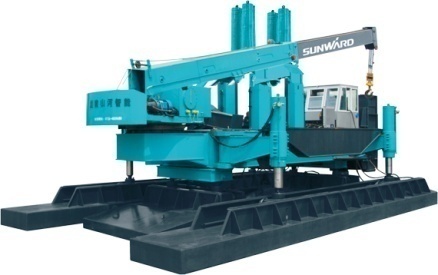 Общество с ограниченной ответственностью «Эдельвейс»                                                                                                                                                                                                       (ООО «Эдельвейс»)                         	________________________________________________________197022, Россия, г. Санкт-Петербург, ул. Чапыгина, д. 6, корпус П, офис 406. ОГРН 1127847603520ИНН 7802806493 / КПП 781301001ОКАТО 40265562000 / ОКПО 27405044Банковские реквизиты:р/сч. № 4070 2810 5220 2000 0967 в Филиале  «Санкт-Петербургская дирекция ОАО «УРАЛСИБ» ,  г. Санкт-Петербургк/сч. № 3010 1810 8000 0000 0706   БИК 044 030 706Автокран XCMG QY30K5-1, 2016 г.в. Евро 4, ОТТС 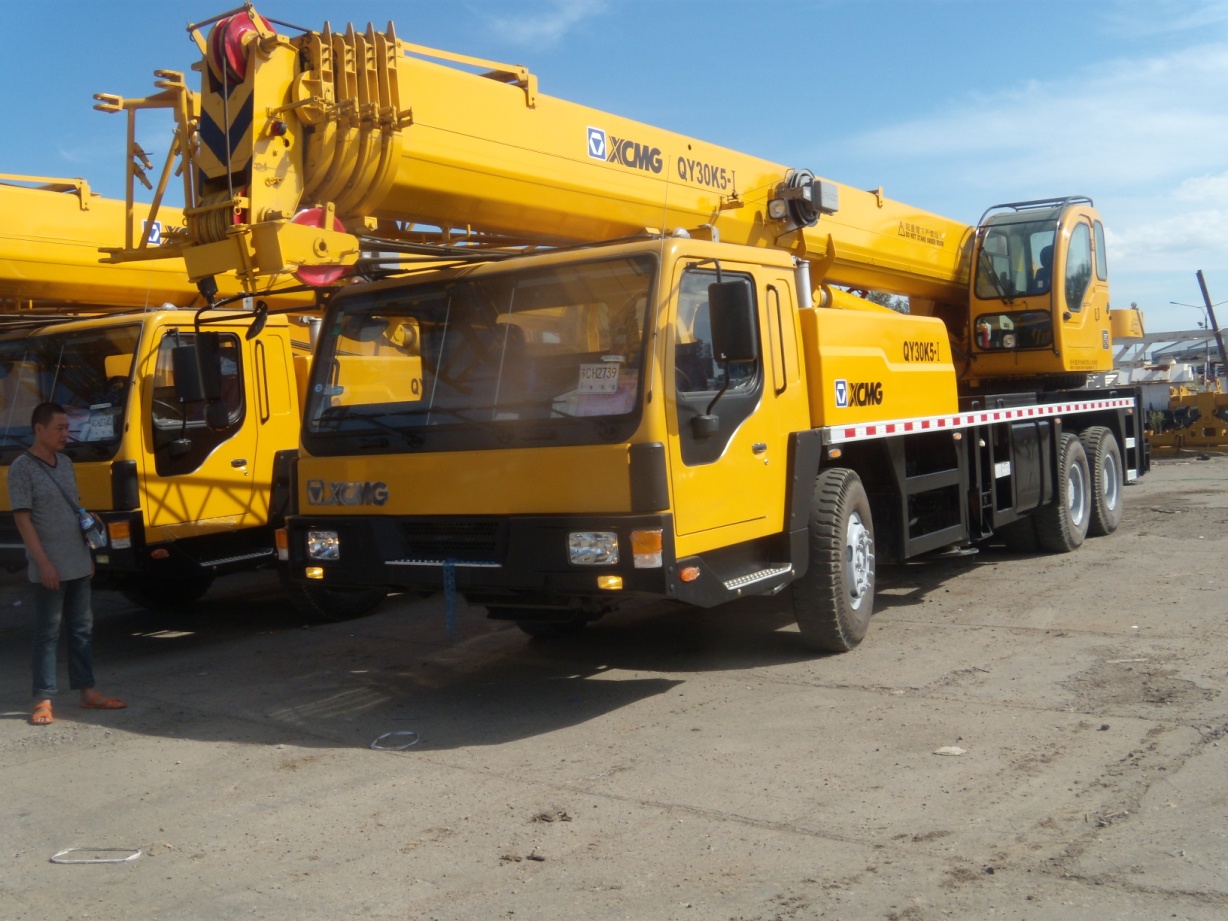 СТОИМОСТЬ: 187 000$  долларов США с НДС, возможен торг.Дополнительно: 150 000 руб.  Документы ростехнадзора включают в себя полный пакет  (Разрешение на эксплуатацию и применение автокрана, обоснование безопасности, Паспорт, инструкция по эксплуатации)  ФОРМА ОПЛАТЫ: Если техника идет с завода: авансовый платеж производится после подписания Договора в размере 30% от стоимости товара. Оставшиеся 70%  после  таможенной очистки в г. Благовещенске, выплачиваются в течение 3 (трех) банковских дней с момента ввоза Товара на территорию России.Если техника находится на базе г. Хэй-Хэ на пункте таможенного осмотра форма оплаты 20% на 80% (аванс/остаток)Если техника по наличии в г. Благовещенске форма оплаты 100 %ДОСТАВКА:   с завода на базу в  г. Благовещенск 10-15 дней. Транспортные расходы до г._______________рублей, отправка ЖД платформой, время в пути_____день.Гарантийный срок: ПОСТАВЩИК предоставляет ПОКУПАТЕЛЮ Товар с гарантийными обязательствами завода-изготовителя. Предприятие-изготовитель через ПОСТАВЩИКА гарантирует исправную работу в течение 12-ти месяцев со дня продажи, при наработке не более 1500 моточасов, на основные узлы и агрегаты (двигатель, трансмиссия) при условии соблюдения Потребителем правил, изложенных в техническом описании и инструкции по эксплуатации, и правильном ведении формуляра.______________________________________________________________________________________________________________Тел.:  +7 (981) 787 0 877                  +7 (911) 280 77 03                 e-mail: eedelvejs@bk.ru                                ХарактеристикиАвтокран XCMG QY30K5-IПроизводитель:XCMGМодель:QY30K5-IГабаритыОбщая ДхШхВ (мм):12570х2500х3390Весовые характеристикиСнаряженная масса (кг):32400Нагрузка на ось передний мост (кг):7000Нагрузка на ось задний мост (кг):25400ПроизводительностьМакс. Скорость (км/ч):80Мин. диаметр поворота (м):22Мин. радиус поворота(мм):6500Мин. дорожный просвет (мм):291Угол подъема(°):19Угол отклонения(°):13Тормозной путь (при скорости 30 км/ч) (м):10Макс. преодолеваемость:40Расход топлива на 100 км (л):≈40ДвигательМодель:SC8DK280Q3(Евро-III)
WD615.329(Евро-III)Номинальная мощность(kW/(r/min.)):206/(2200)
213/(2200)Номинальный крутящий момент двигателя(N.m/(r/min.)):1112/(1400)
1160/(1400)Скорость вращение двигателя (rpm.):2200Рабочих характеристики подъемаМакс. Общая номинальная грузоподъемность (кг):30000Мин. рабочий радиус (м):3Радиус поворота (м):3.065Макс. грузовой момент основной стрелы (kN.m):1025Макс. грузовой момент полностью стрела + гусек (kN.m):436Промежуток аутригера продольные (м):5.85Промежуток аутригера боковые (м):6Длина основной стрелы (м):10.2Длина полностью выдвинутой основной стрелы (м):40.4Длина гуська (м):8.3Длина полностью выдвинутой стрелы + гусек (м):48.7Рабочая скоростьВремя подъема стрелы (с):68Полное время раздвигание стрелы (с):150Макс. Скорость поворота (r/min):2.5Время раздвижения аутригера (ширина удлинение/втягивая одновременно)(с):35/30Время подъема аутригера (ширина удлинение/втягивая одновременно)(с):40/35Скорость подъема (одной строкой) главная лебедка полная нагрузка (m/min):75Скорость подъема (одной строкой) главная лебедка без нагрузки (m/min):120Скорость подъема (одной строкой) вспомогательная лебедка полная нагрузка (m/min):75Скорость подъема (одной строкой) вспомогательная лебедка без нагрузки (m/min):120